FORMULAREFormularul  – 1 Formular de ofertă  (propunerea financiară) pentru atribuirea  contractuluiFormularul  – 2 Centralizator de preţuriFormularul – 3	Propunere tehnică pentru atribuirea contractuluiFORMULARUL nr. 1OFERTANTUL__________________   (denumirea/numele)FORMULAR DE OFERTĂCătre ....................................................................................................                     (denumirea autorității contractante și adresa completă)    Domnilor,    1. Examinând documentația de atribuire, subsemnații, reprezentanți ai ofertantului _______________________________               , (denumirea/numele ofertantului)     ne oferim ca, în conformitate cu prevederile și cerințele cuprinse în documentația mai sus menționată, să furnizăm ,,……………………………………………………………………………………….…pentru suma de ________________________ lei, (suma în litere și în cifre)                                                    la care se adaugă taxa pe valoarea adaugată în valoare de ______________________  lei (suma în litere și în cifre)    2. Ne angajăm ca, în cazul în care oferta noastră este stabilită câștigătoare, să furnizam produsele în conformitate cu specificaţiile din caietul de sarcini în _______ (perioada în litere si în cifre).                      3. Ne angajăm să menținem această ofertă valabilă pentru o durată de______________ zile, respectiv până la data de __________________(durata în litere si în cifre)                                                                                                (ziua/luna/anul) și ea va rămâne obligatorie pentru noi și poate fi acceptată oricând înainte de expirarea perioadei de valabilitate.    4. Până la încheierea și semnarea contractului de achiziție publică această ofertă, împreună cu comunicarea transmisă de dumneavoastră, prin care oferta noastră este stabilită câștigătoare, vor constitui un contract angajant între noi.    5. Întelegem că nu sunteți obligați să acceptați oferta cu cel mai scăzut preț sau orice altă ofertă pe care o puteți primi.Data _____/_____/__________________, în calitate de _____________________, legal autorizat sa semnez                        (semnatura)oferta pentru și în numele ____________________________________.                                                       (denumirea/numele ofertantului)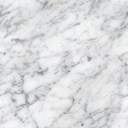 FORMULARUL nr. 2Operator Economic..........................(denumirea)CENTRALIZATOR DE PREŢURI Se va oferta întreg pachetul.Nu se acceptă oferte parțiale din cadrul pachetului și nici oferte alternative.Semnătura ofertantului sau a reprezentantului ofertantului                    .....................................................Numele  şi prenumele semnatarului				        .....................................................Capacitate de semnătura					        .....................................................Detalii despre ofertant Numele ofertantului  						        .....................................................Ţara de reşedinţă					                    .....................................................Adresa								        .....................................................Adresa de corespondenţă (dacă este diferită)			        .....................................................Adresa de e-mail                                                                                    .....................................................Telefon / Fax							        .....................................................Data 						                                 .....................................................FORMULARUL nr. 3OFERTANTUL__________________   (denumirea/numele)PROPUNERE TEHNICĂSemnătura ofertantului sau a reprezentantului ofertantului                    .....................................................Numele  şi prenumele semnatarului				        .....................................................Capacitate de semnătura					        .....................................................Detalii despre ofertant Numele ofertantului  						        .....................................................Ţara de reşedinţă					                    .....................................................Adresa								        .....................................................Adresa de corespondenţă (dacă este diferită)			        .....................................................Adresa de e-mail                                                                                    .....................................................Telefon / Fax							        .....................................................Data 							                    ....................................................Nr crt.Denumirea produsuluiValoare estimată totalăRON fără TVAUMCantitatea solicitatăU.MPreț unitar RON fără TVAPreț total RONfără TVA0123456=4*51Geam termopan cu montaj inclus1848.74buc1se completează de către ofertantse completează de către ofertant2Geam termopan cu montaj inclus3865.54buc2se completează de către ofertantse completează de către ofertantTOTAL TOTAL 5714.28---se completează de către ofertantCerinţe autoritate contractantăPROPUNERE TEHNICĂ OFERTANTTERMEN DE LIVRARE : Maxim 14 zile calendaristice de la data semnării contractului de ambele părțise completează de către ofertantSPECIFICAȚII TEHNICEse completează de către ofertantGARANŢIEGaranția produsului va fi de minim 60 lunise completează de către ofertantINSTALARE, PUNERE ÎN FUNCTIUNE, TESTAREContractantul va asigura transportul produselor livrate, pe cheltuiala sa și fără nici un fel de costuri din partea autorității contractante. Contractantul rămâne responsabil pentru protejarea produselor luând toate masurile adecvate pentru a preveni lovituri, zgârieturi și alte deteriorări, până la acceptare de către autoritatea contractantă. Odată ce produsele sunt montate, contractantul va realiza și apoi toate configurarile/setarile necesare pentru ca acestea să fie funcționale. Montarea include, de asemenea, toate ajustările și setările necesare pentru a asigura utilizarea corespunzătoare, în ceea ce privește performanța și calitatea, cu toate configurațiile necesare pentru o utilizare optimă.se completează de către ofertantRECEPȚIA PRODUSELORProdusele vor fi livrate, montate şi recepţionate la sediul Facultății de Economie și Administrarea Afacerilor, Strada Nicolae Bălcescu nr. 59-61, corp I sălile I33 și I34, Galați.Recepția produselor se va efectua pe bază de proces verbal semnat de Contractant și Autoritatea Contractantă după verificarea tuturor cerințelor tehnice prevăzute în caietul de sarcini, precum și funcționalitatea acestora și, sau după caz, după remedierea tuturor defectelor, cel târziu în ultima zi a termenului maxim de livrare și montare a produselor.se completează de către ofertantMODALITĂȚI ȘI CONDIȚII DE PLATĂContractantul va emite factura pentru produsele livrate. Factura va avea menționat numărul contractului, datele de emitere și de scadența ale facturii respective. Factura va fi emisă după semnarea de către Autoritatea Contractantă a procesului verbal de recepție, după livrare și montare. Plățile în favoarea Contractantului se vor efectua în termen de maxim 30 zile de la recepţia produselor, pe baza facturii fiscale în original și a tuturor documentelor justificative, respectiv:     -	proces-verbal de recepție cantitativă;-	proces-verbal de recepție cantitativă și montare;-	declarație de conformitate;-	certificat de garanție.PREVEDERI CONTRACTUALENu se acceptă actualizarea preţului contractului.se completează de către ofertant